新 书 推 荐中文书名：《这改变了一切：有关种族、癌症、信仰和其他罕见话题的幽默小册》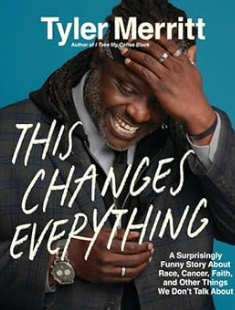 英文书名：THIS CHANGES EVERYTHING: A Funny Book About Race, Cancer, Faith, and Other Things We Don't Talk About作    者：Tyler Merritt出 版 社：Worthy Books代理公司：GCP/ANA/Jessica Wu页    数：320页出版时间：2025年1月代理地区：中国大陆、台湾审读资料：暂无电子稿类    型：心灵励志内容简介：泰勒·梅里特（《我的咖啡是黑咖啡》（I Take My Coffee Black）一书的作者，深受读者爱戴）被确诊癌症，这使他的生活着急忙慌被推着前进，他意识到自己没有时间去愤怒、去不依不饶、去做蠢事或失去友谊。在《这改变了一切》一书中，他敦促读者勇敢面对，过上自己梦寐以求的生活。2020年底，泰勒·梅里特被诊断出患有癌症，这个经历彻底改变了他先前的世界观。本书是一次旅程，让读者了解到这种诊断迫使一个人去面对现实。作为一名黑人、 泰勒深知要抗争。身为美国黑人，有时他觉得自己的生命提前结束几乎是不可避免的事实。残酷的现实就是，不是每个黑人都能白头到老。现在，时钟滴答作响，给泰勒敲响了警钟。他意识到，时间不是无限的，他没有时间去愤怒、去不依不饶、去做蠢事、去破坏人际关系、失去友谊。他意识到，有这种想法的不止他一个人。《这改变了一切》教会读者如何充分利用我们所拥有的时间，但它也涉及了以下主题：关系、种族、宽恕以及留下遗产的重要性。书中充满了泰勒标志性的幽默和流行文化的引用，展示了他巧妙编织历史的方式，巧妙地教导读者重新思考他们的假设。归根结底，这不是一个关于癌症的故事，而是一个关于生命和我们如何生活的故事，并让人意识到时间是宝贵的财富，时不我待。作者简介：泰勒·梅里特（Tyler Merritt）是一名演员、音乐家、喜剧演员和活动家。他在拉斯维加斯长大，一直热衷于将欢笑、优雅和爱带入他所生活的任何社区。他的电影作品包括 Netflix 的《外滩风云》（Outer Banks）、迪士尼/漫威的《猎鹰与冬兵》（Falcon and the Winter Soldier）、NBC 的《摇滚青年》（Young Rock）和 A24 的《检查》（The Inspection）等。泰勒的爆火视频 “Before You Call the Cops”（《在你报警之前》）和 “Walking While Black”（《在黑人中行走》）在全球收获了1亿多观众。《在你报警之前》被 NowThis Politics 评为 2020 年最有影响力的视频。他幸运地抗癌成功，现居住在田纳西州纳什维尔市。感谢您的阅读！请将反馈信息发至：版权负责人Email：Rights@nurnberg.com.cn安德鲁·纳伯格联合国际有限公司北京代表处北京市海淀区中关村大街甲59号中国人民大学文化大厦1705室, 邮编：100872电话：010-82504106, 传真：010-82504200公司网址：http://www.nurnberg.com.cn书目下载：http://www.nurnberg.com.cn/booklist_zh/list.aspx书讯浏览：http://www.nurnberg.com.cn/book/book.aspx视频推荐：http://www.nurnberg.com.cn/video/video.aspx豆瓣小站：http://site.douban.com/110577/新浪微博：安德鲁纳伯格公司的微博_微博 (weibo.com)微信订阅号：ANABJ2002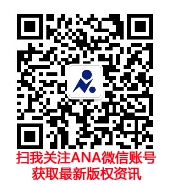 